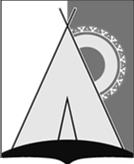 АДМИНИСТРАЦИЯ СЕЛЬСКОГО ПОСЕЛЕНИЯ РУССКИНСКАЯСургутского районаХанты-Мансийского автономного округа - ЮгрыПОСТАНОВЛЕНИЕ «10» июня 2019 года							                                  № 78д. РусскинскаяОб установлении объема сведений об объектахучета реестра имущества, находящегося вмуниципальной собственности муниципальногообразования сельское поселение Русскинская, подлежащихразмещению на официальном сайте муниципальногообразования  сельское поселение Русскинская в сети «Интернет»,а также их сроков размещения и порядка актуализации	В соответствии со статьей 51 Федерального закона от 06.10.2003 №131-ФЗ «Об общих принципах организации местного самоуправления в Российской Федерации», во исполнение подпункта «г» пункта 2 перечня поручений Президента Российской Федерации  по итогам заседания Государственного совета Российской Федерации от 05.04.2018 № ПР-817ГС:	1. Установить объем сведений об объектах учета реестра имущества, находящегося в муниципальной собственности муниципального образования сельское поселение Русскинская, подлежащих размещению на официальном сайте муниципального образования сельское поселение Русскинская в сети «Интернет», согласно приложения.	2. Установить, что сведения об объектах учета реестра имущества, находящегося в муниципальной собственности муниципального образования сельское поселение Русскинская, подлежат размещению и ежеквартальной  актуализации на официальном сайте муниципального образования сельское поселение Русскинская http://www.russadm.ru        	3.  Администрация сельского поселения Русскинская ежеквартально, не позднее 15-го числа месяца, следующего за отчетным, обеспечивает актуализацию размещаемых в сети Интернет сведений об объектах учета на основании изменений, внесенных в реестр муниципального имущества поселения.	4. Настоящее постановление вступает в силу после официального опубликования.	5. Опубликовать настоящее постановление и разместить на официальном сайте органов местного самоуправления сельского поселения Русскинская.Заместитель главы сельского поселения Русскинская                                                        М.В. МарининаОбъем сведений об объектах учета реестра имущества, находящегося в муниципальной собственности муниципального образования сельское поселение Русскинская, подлежащих размещению на официальном сайте муниципального образования сельское поселение Русскинская в сети «Интернет»1. Размещению в сети «Интернет» подлежат следующие сведения об объектах учёта:1.1.  Земельные участки, находящиеся в собственности поселения:- реестровый номер;- кадастровый (условный) номер;- адрес (местоположение);- характеристики (площадь);- вид разрешенного использования;- сведения об ограничениях и обременениях правами третьих лиц.1.2. Недвижимое имущество составляющее казну сельского поселения Русскинская, либо находящееся в оперативном управлении муниципального казённого учреждения:- реестровый номер;- кадастровый (условный) номер;- адрес (местоположение);- наименование;- назначение (жилое/нежилое);- характеристики (площадь, протяженность и др.);- сведения об ограничениях и обременениях правами третьих лиц.1.3. Движимое имущество, составляющее казну сельского поселения Русскинская, либо находящееся в оперативном управлении муниципального казённого учреждения:- реестровый номер;- наименование объекта учета;- марка;- модель;- адрес (местонахождение);- ограничение (обременения) использования.Приложение кпостановлению администрации сельского поселения Русскинскаяот 10.06.2019 № 78  